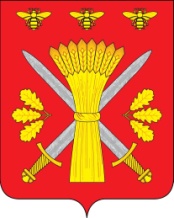 РОССИЙСКАЯ ФЕДЕРАЦИЯОРЛОВСКАЯ ОБЛАСТЬАДМИНИСТРАЦИЯ ТРОСНЯНСКОГО РАЙОНА ПОСТАНОВЛЕНИЕот 25 марта 2020 г.                                                                                                            № 62          с. Тросна Об  утверждении перечня автомобильных дорог общего пользования местного значения вне границ населенныхпунктов в границах Троснянского района Орловской областиВ соответствии с Федеральным законом от 08 ноября 2007 года № 257-ФЗ «Об автомобильных дорогах и о дорожной деятельности в Российской Федерации» и о внесении изменений в отдельные законодательные акты Российской Федерации, администрация Троснянского района   п о с т а н о в л я е т:         1. Утвердить перечень автомобильных дорог общего пользования местного значения вне границ населенных пунктов в границах Троснянского района Орловской области согласно приложению к настоящему постановлению.       2. Постановление №299 от 13.11.2018г. «О внесении изменений в постановление №4 от 16 января 2015 года « Об утверждении перечня автомобильных дорог общего пользования местного значения вне границ населенных пунктов в границах Троснянского района» отменить.         3. Настоящее постановление вступает в силу с момента его подписания.       4. Контроль за исполнением настоящего постановления возложить на заместителя главы администрации А.В. Фроловичева.Глава  района                                                                                 А.И. Насонов